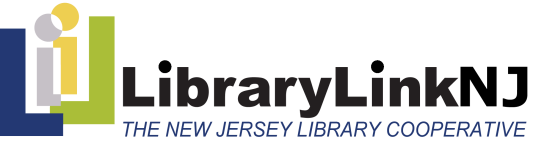 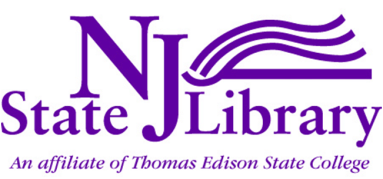  New Jersey Library MakerSpaces -The Leading Edge, 2013-2014Subsidy ChartPublic LibrariesAcademic, Hospital/Medical LibrariesSchool LibrariesPopulation ServedSubsidyFewer than 14,999 $3,75015,000 – 24,999$3,75025,000 – 37,499$5,00037,500 – 49,999$7,50050,000 – 99,999$10,000Greater than 100,000$12,500FTESubsidyFewer than 2,499$3,7502,500 – 4,999$3,7505,000 – 7,499$5,0007,500 – 9,999$7,50010,000 – 19,000$10,000Greater than 20,000$12,500Organization TypeSubsidyPublic School District – can be  used with a single school as a pilot or several schools within a district$5,000Private School$3,750